Sabiedrība ar ierobežotu atbildību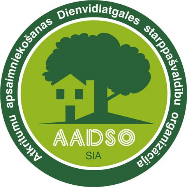 „Atkritumu apsaimniekošanas Dienvidlatgales starppašvaldību organizācija”Vienotais reģistrācijas Nr. 41503029988, juridiskā adrese: Ģimnāzijas ielā 28-2, Daugavpilī, LV-5401, tālrunis/fakss 65423817, e – pasts: aadso@inbox.lv, www.aadso.lv Daugavpilī,2021.gada 26.maijā Nr.2.1./50Iestādēm pēc pielikumā Nr.1 esošā sarakstaPar SIA “Atkritumu apsaimniekošanas Dienvidlatgales starppašvaldību organizācija” ārkārtas dalībnieku sapulces sasaukšanuSabiedrība ar ierobežotu atbildību „Atkritumu Apsaimniekošanas Dienvidlatgales starppašvaldību Organizācija”, reģ. Nr.41503029988, Ģimnāzijas ielā 28-2, Daugavpils, LV-5401 informē, ka 2021.gada 01.jūnijā plkst.11.00 „Cinīši”, Daugavpils novadā, Demenes pagastā, atkritumu poligona administrācijas telpās notiks SIA „Atkritumu Apsaimniekošanas Dienvidlatgales starppašvaldību Organizācija” ārkārtas dalībnieku sapulce (turpmāk – dalībnieku sapulce).Atgādinām, ka ievērojot SIA „Atkritumu Apsaimniekošanas Dienvidlatgales starppašvaldību Organizācija” statūtu 6.7.punktu, dalībnieki var piedalīties sapulcē gan personīgi, gan ar savu pārstāvju vai pilnvaroto starpniecību.Informējam, ka saskaņā ar grozījumiem Publiskas personas kapitāla daļu un kapitālsabiedrību pārvaldības likuma 14.panta pirmajā daļā, kas stājās spēkā no 01.01.2020., “Ja pašvaldības kapitāla daļu turētājs ir pašvaldība, šajā likumā paredzētos kapitāla daļu turētāja lēmumus pieņem pašvaldības izpilddirektors”. Pašvaldības izpilddirektors ar rīkojumu var nodot pašvaldības kapitāla daļu turētāja lēmumu pieņemšanas tiesības citai tam pakļautai amatpersonai, tai skaitā tās pilsētas (novada) pašvaldības struktūrvienības vadītājam, kurai ir uzticēta attiecīgu pašvaldības kapitāla daļu pārvaldīšana. Ņemot vērā valstī noteiktos pulcēšanās ierobežojumus, kapitālsabiedrības valde, pamatojoties uz Komerclikuma 214.1pantu “Attālināta dalība un balsošana dalībnieku sapulcē”, aicina dalībniekus piedalīties sapulcē un veikt balsošanu attālināti. Dalībnieks, kas piedalīsies un balsos dalībnieku sapulcē attālināti, savu balsojumu iesniedz, ievērojot šādus nosacījumus: 1) balsojums tiek nodots tādā veidā, kas ļauj sabiedrībai nodrošināt dalībnieka identifikāciju;2) balsojums tiek saņemts sabiedrībā vismaz iepriekšējā dienā pirms dalībnieku sapulces .2) balsojumu nosūta rakstveidā uz e-pastu vai pa pastu, ņemot vērā izsūtīto lēmuma projektu (pielikumā). Ņemot vērā to, ka dalībnieku sapulce notiks attālināti, valde izsaka priekšlikumus dalībniekiem ievēlēt sapulces vadītāju, protokola/lēmuma pareizības apliecinātāju un protokolētāju:Par sapulces vadītāju ievēlēt Daugavpils pilsētas domes pilnvaroto personu,Par protokola/lēmuma pareizības apliecinātāju ievēlēt Daugavpils novada domes pilnvaroto personu,Par dalībnieku sapulces protokolētāju ievēlēt SIA “AADSO” projektu asistentu Kasparu Laizānu.Dalībnieku sapulces darba kārtība:Par atļauju slēgt 2005.gada 10.maija Zemes nomas līguma grozījumus starp SIA AADSO un SIA BAS ar nomas maksas apmēru – 0,15 /EUR m2 gadā neieskaitot pievienotās vērtības nodokli uz 30 gadiem.Pielikumā:SIA BAS vēstule par nomas maksu; 2005.gada 10.maija Zemes nomas līguma grozījumi;Dalībnieku kopsapulces protokola projekts.Balsojuma lēmuma projekts.Sabiedrības ar ierobežotu atbildību “Atkritumu Apsaimniekošanas Dienvidlatgales starppašvaldību Organizācija”valdes loceklis											A.PudānsPielikums Nr.1Daugavpils pilsētas domeinfo@daugavpils.lvDaugavpils novada domedome@daugavpilsnovads.lvKrāslavas novada domedome@kraslava.lvIlūkstes novada domedome@ilukste.lvPreiļu novada domedome@preili.lvDagdas novada domedome@dagda.lvLīvānu novada domedome@livani.lvAglonas novada domepadome@aglona.lvVārkavas novada domedome@varkava.lv